О внесении изменений в решение Совета Ковалевского сельского поселения Новокубанского района от 25 ноября 2011 года № 249  «О земельном налоге» В соответствии с главой 31 Налогового кодекса Российской Федерации, Федеральным законом от 6 октября 2003 года № 131-ФЗ «Об общих принципах организации местного самоуправления в Российской Федерации», статьей 26 Устава Ковалевского сельского поселения Новокубанского района, Совет Ковалевского сельского поселения Новокубанского района р е ш и л:Внести изменения в решение  Совета Ковалевского сельского поселения Новокубанского района от 25 ноября 2011 года № 249  «О земельном налоге» (далее – Решение):пункт 4 Решения изложить в новой редакции:«4. Помимо льготных категорий налогоплательщиков, установленных статьей 395 Налогового кодекса Российской Федерации, от уплаты земельного налога освобождаются:4.1 Налогоплательщики - физические лица:1) Ветераны и инвалиды Великой Отечественной войны;2) Участники боевых действий на территории СССР и РФ; 3) Физические лица – пенсионеры, достигшие возраста 90 лет;4) Дети-инвалиды, семьи имеющие детей-инвалидов. В случае если налогоплательщику, относящемуся к одной из льготных категорий, предусмотренных подпунктом 4.1 пункта 4 настоящего решения, принадлежит на праве собственности, или праве постоянного (бессрочного) пользования, или на праве пожизненного наследуемого владения несколько земельных участков, льгота предоставляется в отношении одного земельного участка по выбору налогоплательщика.4.2 Налогоплательщики – юридические лица:- органы местного самоуправления Ковалевского сельского поселения Новокубанского района, а так же  муниципальные учреждения, финансируемые за счет средств бюджета Ковалевского сельского поселения Новокубанского района.Указанная льгота предоставляется муниципальным учреждениям и органам местного самоуправления в отношении земельных участков, используемых для непосредственного выполнения возложенных на них функций и осуществления основной уставной деятельности.2. Ведущему специалисту администрации Ковалевского сельского поселения Новокубанского района (Дорошенко) опубликовать настоящее постановление в информационном бюллетене «Вестник Ковалевского сельского поселения Новокубанского района» и разместить на официальном сайте администрации Ковалевского сельского поселения Новокубанского района в сети Интернет.3. Настоящее Решение вступает в силу со дня его официального опубликования и распространяется на правоотношения, возникшие с 1 января 2020 года.  ЛИСТ СОГЛАСОВАНИЯпроекта решения Совета Ковалевского сельского поселенияНовокубанского района от  «    »                 2019 г. №       «О внесении изменений в решение Совета Ковалевского сельского поселения Новокубанского района от 25 ноября 2011 года № 249  «О земельном налоге»Проект внесен:И.о. главы Ковалевского сельского
поселения Новокубанского района                                                Д.Г. ПевневПроект подготовлен:Отделом экономики и финансов администрации Ковалевского сельского поселенияНовокубанского районаНачальник отдела							И.А. ИгнатущенкоСоставитель проекта:Ведущий специалист  отделаэкономики и финансов администрацииКовалевского сельского поселенияНовокубанского района						   Н.В. ДорошенкоПроект согласован:Ведущий специалист отдела организационно-правовой работы администрацииКовалевского сельского поселения						И.П.Бобровапроект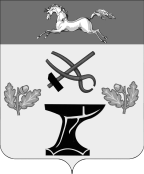 проектСОВЕТСОВЕТКОВАЛЕВСКОГО СЕЛЬСКОГО ПОСЕЛЕНИЯКОВАЛЕВСКОГО СЕЛЬСКОГО ПОСЕЛЕНИЯНОВОКУБАНСКОГО  РАЙОНАНОВОКУБАНСКОГО  РАЙОНАРЕШЕНИЕРЕШЕНИЕот _____________                                     № ______с.Ковалевскоес.КовалевскоеГлава Ковалевского сельского поселения Новокубанского района					                                                                                    А.Б. ГиряПредседатель Совета Ковалевского  сельского поселения Новокубанского района                                                                                             В.В.Лукарин                      